Listen to the song and fill in the gaps: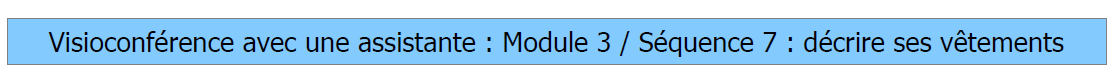 The Weather SongHow’s the weather? How’s the ___________?Look outside,How’s the __________? How’s the ____________?Look ___________,It’s sunny,It’s ________,It’s _________, It’s cloudy,It’s snowing,It’s ________It’s hot, it’s ________     (x2)